Publicado en   el 01/09/2014 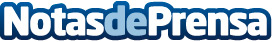 La energía nuclear generó en el mes de agosto el 20,4% de la electricidadDatos de contacto:Nota de prensa publicada en: https://www.notasdeprensa.es/la-energia-nuclear-genero-en-el-mes-de-agosto Categorias: Sector Energético http://www.notasdeprensa.es